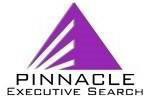 Profile of Services PINNACLE EXECUTIVE SEARCH also provides Executive Search in the following areas:PINNACLE EXECUTIVE SEARCH, LLC, has obtained the following Certification:“Certified Woman Owned Business” through the Office of Supplier Diversity, State of Florida.We staff for Direct Hire, Contract, Contract to Hire positions.Please contact Karla Camarata, President & Sr. Executive Recruiter.Email: karla@pinnacleexecutivesearch.netwww.pinnacleexecutivesearch.netCape Canaveral, FL 32920321-613-5424OTHER ACCOUNTING FINANCIAL NON-PROFIT ORGS. HUMAN RESOURCESCollegesControllerCredit AnalystExecutive DirectorHR Director/ManagerUniversitiesAuditorFinancial AnalystAssociate DirectorRecruiting ManagerState GovernmentCost AccountantsCompliance Mgr.Exec. Admin. Asst.RecruitersLocal GovernmentCredit & CollectionPricing Analyst     Campaign ManagerProcurementCity GovernmentPayroll/BillingFinance DirectorsExecutive TreasurerSupplier DiversityFederal GovernmentStaff AccountantQuality AssuranceProject DirectorCompensation AnalystCEO (Chief Executive Officer)CCO (Chief Compliance Officer)CSO (Chief Security Officer)CAO (Chief Accounting Officer)CTO (Chief Technical Officer)CIO (Chief Information Officer)COO (Chief Operating Officer)CFO (Chief Financial Officer)CMO (Chief Marketing Officer)